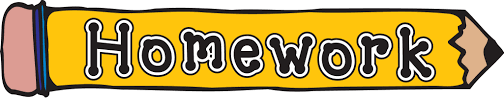 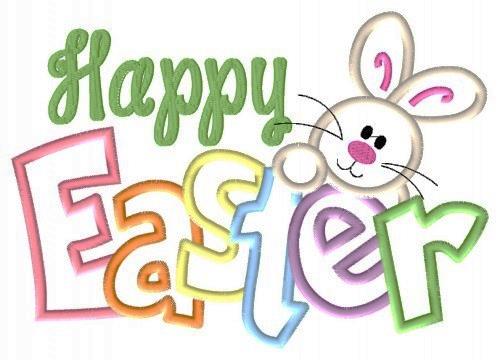 ALL TASKS TO BE COMPLETE BY PERIOD 1TUESDAY, 29TH MARCH, 2016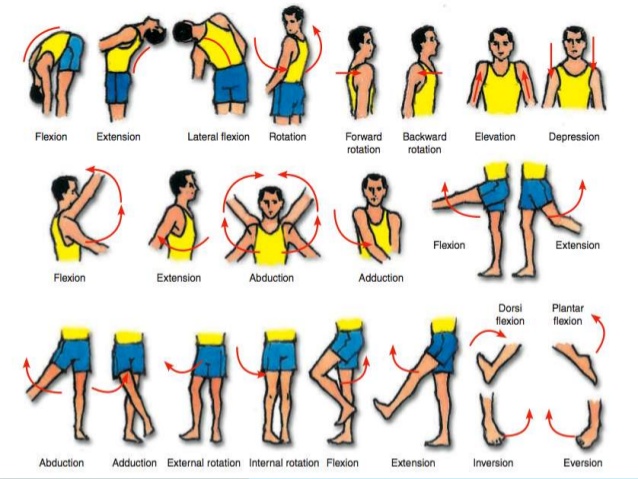 the degree of control individuals can exert over their healthmodifiable and non-modifiable health determinantsthe changing influence of determinants through different life stagesthe degree of control individuals can exert over their healthmodifiable and non-modifiable health determinantsthe changing influence of determinants through different life stagesassess the degree of control individuals have over their health, by exploring questions such as: how much control do individuals have over the determinants?what can individuals do to modify the determinants they have little control over?how does the level of influence of the determinants change over time?health as a social constructrecognises the interrelationship of determinantschallenges the notion that health is solely an individual’s responsibility.health as a social constructrecognises the interrelationship of determinantschallenges the notion that health is solely an individual’s responsibility.investigate how the determinants of health explain why some individuals and groups have better or worse health than others.What strategies help to promote the health of individuals?What strategies help to promote the health of individuals?What strategies help to promote the health of individuals?Students learn about:Students learn to:Students learn to:what is health promotionresponsibility for health promotionindividualscommunity groups/schoolsnon-government organisations governmentinternational organisations, eg WHO, United Nationsdescribe the various health promotion roles and responsibilities adopted by individuals, groups and governmentsdescribe the various health promotion roles and responsibilities adopted by individuals, groups and governmentshealth promotion approaches and strategieslifestyle/behavioural approaches, eg quit smoking programs, health education preventative medical approaches, eg childhood immunisation, cancer screeningpublic health approaches, eg health-promoting schools and workplaces determine the effectiveness of a range of health promotion strategies relevant to young people, eg government interventions relating to alcohol consumption and young driverspropose other actions that may improve the health of young people  the Ottawa Charter as an effective health promotion framework developing personal skillscreating supportive environmentsstrengthening community actionreorienting health servicesbuilding healthy public policydescribe the historical significance of the Ottawa Charter for Health Promotion  explain how health promotion based on the action areas of the Ottawa Charter have contributed to positive health outcomes. For example:reduction in road injuriesreduction in tobacco useprinciples of social justiceequitydiversitysupportive environments.identify strategies where the principles of social justice have been applied to promote the health of individuals.